При поддержке гранта РФФИ№18-016-20001 ГПРОГРАММАмеждународной научно-практической конференции«Аграрная наука на современном этапе:состояние, проблемы, перспективы»28 февраля – 1 марта 2018 годаЦель проведения заседания: обсуждение научных проблем, продвижения новых научных достижений и поиска путей развития отрасли молочного животноводства и кормопроизводства.Дата: 28 февраля 2018 годаВремя: 8:30 – 19:00Место проведения: с. Молочное, ул. Ленина, 14Дата: 1 марта 2018 годаВремя: 13.00 – 15.10Место проведения: Вологодский научный центр РАН, г. Вологда, ул. Горького, 54а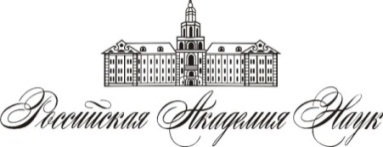 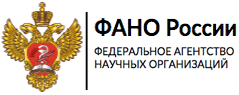 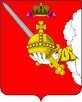 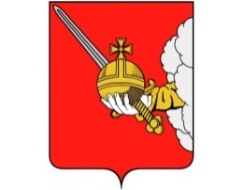 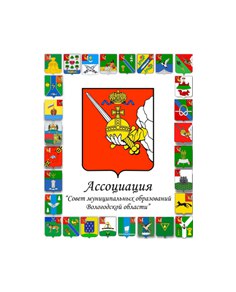 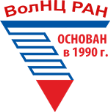 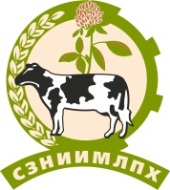 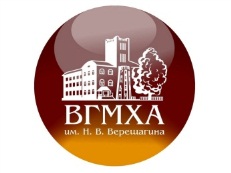 8:30 – 9:008:30 – 9:00Регистрация участников. Холл 1 этажаПриветственная кофе-паузаХолл 2 этажаСекция 1 «Эффективное кормопроизводство, механизация и автоматизация технологических процессов в животноводстве и растениеводстве»Модератор: Вахрушева Вера Викторовна ученый секретарь к.с.-х.н. Секция 1 «Эффективное кормопроизводство, механизация и автоматизация технологических процессов в животноводстве и растениеводстве»Модератор: Вахрушева Вера Викторовна ученый секретарь к.с.-х.н. Секция 1 «Эффективное кормопроизводство, механизация и автоматизация технологических процессов в животноводстве и растениеводстве»Модератор: Вахрушева Вера Викторовна ученый секретарь к.с.-х.н. 09:00 – 09:1009:00 – 09:10Вступительное слово Задумкин Константин Алексеевичдиректор СЗНИИМЛПХ - обособленного подразделения ФГБУН ВолНЦ РАН, к.э.н., доцент09:10 – 09:1509:10 – 09:15Вступительное слово Модератор: Вахрушева Вера Викторовнаученый секретарь к.с.-х.н. СЗНИИМЛПХ - обособленного подразделения ФГБУН ВолНЦ РАН09:15 – 09:3009:15 – 09:30Повышение эффективности кормопроизводства в условиях Европейского Севера РоссииКоновалова Надежда Юрьевназав. отделом растениеводства СЗНИИМЛПХ - обособленного подразделения ФГБУН ВолНЦ РАН09:30 – 09:4509:30 – 09:45Использование Иван-чая узколистного в системе кормопроизводства Европейского Севера РоссииСтарковский Борис Николаевичдоцент кафедры растениеводства, земледелия и агрохимии ФГБОУ ВО Вологодская ГМХА им. Николая Васильевича Верещагина, к.с.-х.н.09:45 – 10:0009:45 – 10:00Биотехнологическое развитие сельских территорийЧарный Михаил Цалельевичдиректор по науке НИИ АгроЭнергоЭффективности10:00 – 10:1510:00 – 10:15Сравнительная оценка технологической планировки коровников по параметрам комфортаАлексеев Андрей Александровичзав. отделом технологии скотоводства  Ярославского НИИ Животноводства и Кормопроизводства – филиала ФНЦ «Всероссийский институт кормов им. Василия Робертовича Вильямса»10:15 – 10:3010:15 – 10:30Опыт, проблемы и перспективы современных способов отбора проб кормовНикитин Леонид Алексеевичзав. технологическим отделом СЗНИИМЛПХ - обособленного подразделения ФГБУН ВолНЦ РАН, канд. технических наук10:30 – 10:4510:30 – 10:45Экономическая эффективность использования доильных роботов в хозяйствах Вологодской области (на примере ООО «Покровское»)Маклахов Алексей Васильевичсоветник директора СЗНИИМЛПХ - обособленного подразделения ФГБУН ВолНЦ РАН, д.э.н.10:45 – 11:0010:45 – 11:00Обмен мнениями11:00 – 11:2011:00 – 11:20Кофе-пауза. Дегустация товаров, выпускаемых под брендами «Настоящий Вологодский продукт» Холл 2 этажаСекция 2 «Эффективное ведение молочного животноводства»Модератор: Бургомистрова Ольга Николаевна,зам. директора по научной работе, к.с.-х.н.Секция 2 «Эффективное ведение молочного животноводства»Модератор: Бургомистрова Ольга Николаевна,зам. директора по научной работе, к.с.-х.н.Секция 2 «Эффективное ведение молочного животноводства»Модератор: Бургомистрова Ольга Николаевна,зам. директора по научной работе, к.с.-х.н.11:20 – 11:2511:20 – 11:25Вступительное слово Модератор: Бургомистрова Ольга Николаевназам. директора по научной работе СЗНИИМЛПХ - обособленного подразделения ФГБУН ВолНЦ РАН, к.с.-х.н.11:25 – 11:4011:25 – 11:40Направление селекционного процесса в популяциях молочных пород крупного рогатого скотаАбрамова Наталья Ивановназав. отделом разведения сельскохозяйственных животных СЗНИИМЛПХ - обособленного подразделения ФГБУН ВолНЦ РАН, к.с.-х.н.11:40 – 11:5011:40 – 11:50Об Ассоциации крестьянских (фермерских) хозяйстви сельскохозяйственных кооперативов Вологодской области Долматова Ольга НиколаевнаЗаместитель директора Вологодского информационно-консультационного центра агропромышленного комплекса11:50 – 12:0011:50 – 12:00Результаты использования быков-производителей зарубежной селекции на популяции животных Вологодской областиШабанова Лариса Лолиевнаглавный зоотехник ОАО «Племпредприятие «Вологодское»12:00 – 12:1012:00 – 12:10О работе ООО «Агроробот» и ООО «Асчар»Буторин Виктор Викторович,генеральный директор ООО «Агроробот», GeoFarm12:10 – 12:2012:10 – 12:20ДНК-технологии, теория и практикаКривошеев Дмитрий Михайловичпредседатель Вологодского отделения Общероссийской общественной организации «Общество биотехнологов России им. Ю.А. Овчинникова», научный сотрудник СЗНИИМЛПХ, к.б.н.12:20 – 12:3012:20 – 12:30Изучение теории и практики кормления крупного рогатого скота на Европейском Севере России. Научная школа А.С. ЕмельяноваГусаров Игорь Владимировичзав. отделом кормов и кормления сельскохозяйственных животных СЗНИИМЛПХ - обособленного подразделения ФГБУН ВолНЦ РАН, к. биологических н.12:30 – 12.4012:30 – 12.40Зависимость продуктивного долголетия коров от типа подбораИванов Анатолий Александровичдоцент кафедры экономики менеджмента ФГБОУ ВО Вологодская ГМХА им. Николая Васильевича Верещагина, к.с.-х.н.12:40 – 12:5012:40 – 12:50Генеалогическая обусловленность сроков продуктивного использования коров Соколова Ольга Леонидовнааспирант ФГБОУ ВО Вологодская ГМХА, зоотехник СПК колхоз «Коминтерн-2» Кирилловского района12:50 – 13:0012:50 – 13:00Определение направлений повышения экономической эффективности молочного скотоводства на основе методов экономико-математического моделированияИванова Марина Игоревнадоцент кафедры экономики менеджмента ФГБОУ ВО Вологодская ГМХА им. Николая Васильевича Верещагина, д.э.н.13:00 – 13:1013:00 – 13:10Особенности управленческого учета в молочном скотоводстве Баринова Ольга Игоревнастарший преподаватель кафедры бухгалтерского учета и финансов ФГБОУ ВО Вологодская ГМХА им. Николая Васильевича Верещагина13:10 – 13:2013:10 – 13:20Актуализация механизмов кадрового обеспечения сельскохозяйственного сектора экономикиСорокина Ирина Эдуардовнак.э.н., доцент, БПОУ ВО Вологодский аграрно-экономический колледж13:20 – 13:3013:20 – 13:30Обмен мнениями13:30 – 14:3013:30 – 14:30Обед для участников конференцииКафе «Витязь»с. Молочное, ул. Шмидта, 2813:30 – 14:3013:30 – 14:30Работа фото-студииХолл 1 этажаПленарное заседание «Развитие сельскохозяйственной науки и производства»Модератор: Задумкин Константин Алексеевич,заместитель директора ВолНЦ РАН – директор СЗНИИМЛПХ, к.э.н., доцентПленарное заседание «Развитие сельскохозяйственной науки и производства»Модератор: Задумкин Константин Алексеевич,заместитель директора ВолНЦ РАН – директор СЗНИИМЛПХ, к.э.н., доцентПленарное заседание «Развитие сельскохозяйственной науки и производства»Модератор: Задумкин Константин Алексеевич,заместитель директора ВолНЦ РАН – директор СЗНИИМЛПХ, к.э.н., доцент14:30 – 15:003 минутВступительное слово Модератор: Задумкин Константин АлексеевичЗаместитель директора ВолНЦ РАН – директор СЗНИИМЛПХ, к.э.н., доцентВступительное слово Модератор: Задумкин Константин АлексеевичЗаместитель директора ВолНЦ РАН – директор СЗНИИМЛПХ, к.э.н., доцент3 минутыГлазков Михаил Николаевичзаместитель губернатора Вологодской областиГлазков Михаил Николаевичзаместитель губернатора Вологодской области3 минутыШабунова Александра Анатольевнадиректор ВолНЦ РАН, д.э.н., доцентШабунова Александра Анатольевнадиректор ВолНЦ РАН, д.э.н., доцент3 минутыИльин Владимир Александровичнаучный руководитель ВолНЦ РАН член-корреспондент РАН, д.э.н., профессорИльин Владимир Александровичнаучный руководитель ВолНЦ РАН член-корреспондент РАН, д.э.н., профессор3 минуты Буланов Владимир Викторовичпредседатель Постоянного комитета по аграрному комплексу и продовольствию Законодательного собрания Вологодской областиБуланов Владимир Викторовичпредседатель Постоянного комитета по аграрному комплексу и продовольствию Законодательного собрания Вологодской области3 минуты Жестянников Сергей ГеннадиевичГлава Вологодского муниципального районаЖестянников Сергей ГеннадиевичГлава Вологодского муниципального района3 минутыПриятелев Вячеслав Викторовичисполняющий обязанности ректора ФГБОУ ВО «Вологодский государственный университет», канд. исторических наукПриятелев Вячеслав Викторовичисполняющий обязанности ректора ФГБОУ ВО «Вологодский государственный университет», канд. исторических наук10 минутРоль Вологодской молочной школы в развитии отрасли: история и современностьМалков Николай Гурьевичректор ФГБОУ ВО Вологодская ГМХА им. Николая Васильевича Верещагина, канд. технических наукРоль Вологодской молочной школы в развитии отрасли: история и современностьМалков Николай Гурьевичректор ФГБОУ ВО Вологодская ГМХА им. Николая Васильевича Верещагина, канд. технических наук14:50 – 15:00Перспективы развития АПК Вологодской областиПоромонов Сергей Евгеньевичначальник Департамента сельского хозяйства и продовольственных ресурсов Вологодской областиПерспективы развития АПК Вологодской областиПоромонов Сергей Евгеньевичначальник Департамента сельского хозяйства и продовольственных ресурсов Вологодской области15:00 – 15:10Состояние и перспективы развития животноводства Республики БеларусьШейко Иван Павловичпервый заместитель генерального директора РУП «Научно-практический центр НАН Беларуси по животноводству», академик Национальной академии наук Беларуси, академик Академии аграрных наук Республики Беларусь, профессор, иностранный член Российской академии наук, д.с.-х.н. Состояние и перспективы развития животноводства Республики БеларусьШейко Иван Павловичпервый заместитель генерального директора РУП «Научно-практический центр НАН Беларуси по животноводству», академик Национальной академии наук Беларуси, академик Академии аграрных наук Республики Беларусь, профессор, иностранный член Российской академии наук, д.с.-х.н. 15:10 – 15:20Современные селекционно-генетические достижения - основа молочного животноводства РоссииПлемяшов Кирилл Владимировичдиректор Всероссийского НИИ генетики и разведения животных – филиала ФГБНУ «Федеральный научный центр животноводства — Всероссийского института животноводства имени академика Льва Константиновича Эрнста», член-корреспондент Российской академии наукСовременные селекционно-генетические достижения - основа молочного животноводства РоссииПлемяшов Кирилл Владимировичдиректор Всероссийского НИИ генетики и разведения животных – филиала ФГБНУ «Федеральный научный центр животноводства — Всероссийского института животноводства имени академика Льва Константиновича Эрнста», член-корреспондент Российской академии наук15:20 – 15:30Итоги и перспективы внедрения продуктов переработки расторопши пятнистой в отрасль скотоводстваКоновалов Александр Владимировичдиректор Ярославского НИИ Животноводства и Кормопроизводства – филиала ФНЦ «Всероссийский институт кормов им. Василия РобертовичаВильямса», канд. сельскохозяйственных наукИтоги и перспективы внедрения продуктов переработки расторопши пятнистой в отрасль скотоводстваКоновалов Александр Владимировичдиректор Ярославского НИИ Животноводства и Кормопроизводства – филиала ФНЦ «Всероссийский институт кормов им. Василия РобертовичаВильямса», канд. сельскохозяйственных наук15:30 – 15:40Возможности генетической оценки молочного скота по признакам молочной продуктивности и здоровья Сермягин Александр Александровичведущий научный сотрудник, руководитель лаборатории популяционной генетики и разведения животных ФГБНУ Федеральный научный центр животноводства – ВИЖ имени академика Л.К. Эрнста, канд. сельскохозяйственных наукВозможности генетической оценки молочного скота по признакам молочной продуктивности и здоровья Сермягин Александр Александровичведущий научный сотрудник, руководитель лаборатории популяционной генетики и разведения животных ФГБНУ Федеральный научный центр животноводства – ВИЖ имени академика Л.К. Эрнста, канд. сельскохозяйственных наук15:40 – 15:50Генетические дефекты крупного рогатого скотаКрутикова Анна Алексеевнастарший научный сотрудник лаборатории молекулярной генетики Всероссийского НИИ генетики и разведения животных – филиала ФГБНУ «Федеральный научный центр животноводства — Всероссийского института животноводства имени академика Льва Константиновича Эрнста, канд. биологических наукГенетические дефекты крупного рогатого скотаКрутикова Анна Алексеевнастарший научный сотрудник лаборатории молекулярной генетики Всероссийского НИИ генетики и разведения животных – филиала ФГБНУ «Федеральный научный центр животноводства — Всероссийского института животноводства имени академика Льва Константиновича Эрнста, канд. биологических наук15:50 – 16:00Трансплантация эмбрионов: проблемы и пути их решенияНикиткина Елена Владимировнаведущий научный сотрудник Всероссийского НИИ генетики и разведения животных – филиала ФГБНУ «Федеральный научный центр животноводства — Всероссийского института животноводства имени академика Льва Константиновича Эрнста, канд. биологических наукТрансплантация эмбрионов: проблемы и пути их решенияНикиткина Елена Владимировнаведущий научный сотрудник Всероссийского НИИ генетики и разведения животных – филиала ФГБНУ «Федеральный научный центр животноводства — Всероссийского института животноводства имени академика Льва Константиновича Эрнста, канд. биологических наук16:00 – 16:10Геномные технологии для сохранения и селекции генофондных популяций курДементьева Наталья Викторовнаведущий научный сотрудник Всероссийского НИИ генетики и разведения животных – филиала ФГБНУ «Федеральный научный центр животноводства — Всероссийского института животноводства имени академика Льва Константиновича Эрнста, канд. биологических наук,Геномные технологии для сохранения и селекции генофондных популяций курДементьева Наталья Викторовнаведущий научный сотрудник Всероссийского НИИ генетики и разведения животных – филиала ФГБНУ «Федеральный научный центр животноводства — Всероссийского института животноводства имени академика Льва Константиновича Эрнста, канд. биологических наук,16:10 – 16:20Инновации в области производства и применения фосфорных удобрений и кормовых фосфатовСоколов Валерий Васильевичначальник отдела качества и стандартизации Акционерное Общество «Научно-исследовательский институт по удобрениям и инсектофунгицидам имени профессора Якова Владимировича Самойлова», канд. технических наукИнновации в области производства и применения фосфорных удобрений и кормовых фосфатовСоколов Валерий Васильевичначальник отдела качества и стандартизации Акционерное Общество «Научно-исследовательский институт по удобрениям и инсектофунгицидам имени профессора Якова Владимировича Самойлова», канд. технических наук16:20 – 16:40ВыступленияКазаков Александр АлександровичПредседатель СХПК «Присухонское»ВыступленияКазаков Александр АлександровичПредседатель СХПК «Присухонское»16:40 – 16:45Презентация научных журналов ФГБУН ВолНЦ РАНТретьякова Ольга Валентиновназав. отделом редакционно-издательской деятельности и научно-информационного обеспечения, канд. филологических наукЗадумкин Константин АлексеевичЗаместитель директора ВолНЦ РАН – директор СЗНИИМЛПХ, к.э.н., доцентПрезентация научных журналов ФГБУН ВолНЦ РАНТретьякова Ольга Валентиновназав. отделом редакционно-издательской деятельности и научно-информационного обеспечения, канд. филологических наукЗадумкин Константин АлексеевичЗаместитель директора ВолНЦ РАН – директор СЗНИИМЛПХ, к.э.н., доцент16:45 – 16:50Презентация научного журнала ФГБОУ ВО Вологодская ГМХА им. Николая Васильевича Верещагина Бирюков Александр Леонидовичглавный редактор журнала «Молочнохозяйственный вестник», канд. технических наук, доцентПрезентация научного журнала ФГБОУ ВО Вологодская ГМХА им. Николая Васильевича Верещагина Бирюков Александр Леонидовичглавный редактор журнала «Молочнохозяйственный вестник», канд. технических наук, доцент16:50 – 17:00Презентация областного делового журнала «Бизнес и власть»Нестерова Наталья Олеговнадиректор областного делового журнала «Бизнес и власть»Презентация областного делового журнала «Бизнес и власть»Нестерова Наталья Олеговнадиректор областного делового журнала «Бизнес и власть»17:00 – 17:10Заключительное слово Шабунова Александра Анатольевнадиректор ВолНЦ, д.э.н., доцентЗадумкин Константин АлексеевичЗаместитель директора ВолНЦ РАН – директор СЗНИИМЛПХ, к.э.н., доцентЗаключительное слово Шабунова Александра Анатольевнадиректор ВолНЦ, д.э.н., доцентЗадумкин Константин АлексеевичЗаместитель директора ВолНЦ РАН – директор СЗНИИМЛПХ, к.э.н., доцент17:10 – 18:00Деловое общениеХолл 2 этажаЗнакомство с лабораториями института:Лаборатория химического анализа кормов – 4 этажЛаборатория определения качества молока – 1этаж Экскурсия в Музей института – 1этажДеловое общениеХолл 2 этажаЗнакомство с лабораториями института:Лаборатория химического анализа кормов – 4 этажЛаборатория определения качества молока – 1этаж Экскурсия в Музей института – 1этаж18:00 – 19:00Музыкально-драматический монолог камерного драматического театра «Если ворон в вышине…» Дмитрий Макляковактер, режиссер, поэт и музыкантБольшой конференц-залМузыкально-драматический монолог камерного драматического театра «Если ворон в вышине…» Дмитрий Макляковактер, режиссер, поэт и музыкантБольшой конференц-залСекция 3 «Современные тенденции и проблемы аграрного сектора»Модератор: Задумкин Константин Алексеевич,Заместитель директора ВолНЦ РАН – директор СЗНИИМЛПХ, к.э.н., доцентСекция 3 «Современные тенденции и проблемы аграрного сектора»Модератор: Задумкин Константин Алексеевич,Заместитель директора ВолНЦ РАН – директор СЗНИИМЛПХ, к.э.н., доцент13:00 – 13:10Вступительное словоШабунова Александра Анатольевнадиректор ВолНЦ РАН, д.э.н., доцентЗадумкин Константин АлексеевичЗаместитель директора ВолНЦ РАН – директор СЗНИИМЛПХ, к.э.н., доцент13:10 – 13:20Проблемы обеспечения продовольственной безопасности в условиях давления внешней средыКрамаренко Артем Александровичстарший научный сотрудник ГУ «Институт экономических исследований», к.э.н., Донецкая народная республика13:20 – 13:30Формирование устойчивой кормовой базы в целях повышения эффективности производства сельскохозяйственной продукции при реализации специальных инновационных проектовЕгорова Ольга Викторовнааспирант ГНУ «Иститут экономики НАН Беларуси»13:30 – 13:40Концепция создания и функционирования кластеров в АПК Лебедевич Марина Викторовна,  аспирант ГНУ «Иститут экономики НАН Беларуси»13:40 – 13:50Эффективность применения мероприятий по принудительной линьке кур-несушекГоловкина Ольга Олеговна,научный сотрудник СЗНИИМЛПХ - обособленного подразделения ФГБУН ВолНЦ РАН13:50 – 14:00Современные методы генетического исследования зубров Новак Зузанна,научный сотрудник, Варшавский университет естественных наук, Польша14:00 – 14:10Генетические линии в популяции зубров Олех Ванда,декан факультета естественных наук животных, профессор, координатор Европейского центра охраны зубра. Председатель Европейской группы специалистов по зубрам IUCN, Президент Европейского общества друзей зубров, Польша14:10 – 14:20Комплекс биотехнических мероприятий, проводимых для зубров Беловежской пущиБуневич Алексей Николаевичведущий научный сотрудник, ГПУ «НП» Беловежская пуща», Республика БеларусьКоротя Сергей Анатольевичведущий научный сотрудник ГПУ «НП» «Беловежская пуща», Республика Беларусь14:20 – 14:30Гаплотипы фертильности, детерминируемые геномными аномалиями у крупного рогатого скотаМихайлова Мария Егоровназаведующая лабораторией генетики животных, к.б.н., доцент ГНУ «Институт генетики и цитологии НАН Беларуси14:30 – 14:40Effect of a high-quality continuous grazing system with targeted endoparasite treatment on the area performance and weight gain of young cattle from the age of four monthsSteffen JanssenRhine-Waal University of Applied Sciences, Kleve, Germany14.40 – 14.50Наследование расцветок каракалпакского сура при гомогенном подборе Турганбаев Рузимбай Уразбаевичпрофессор кафедры зоотехния, д.с.-х.н., профессор,Нукусский филиал Ташкентскийгосударственный аграрный университет14:50 – 15:00Беречь землю, как зеницу ока Реимов Ниетбайзав. кафедры «Землепользование и земельный кадастр» Нукусского филиала Ташкентского Государственного Аграрного Университета, к.с.-х.н.15:00 – 15:10Заключительное словоШабунова Александра Анатольевнадиректор ВолНЦ РАН, д.э.н., доцентЗадумкин Константин АлексеевичЗаместитель директора ВолНЦ РАН – директор СЗНИИМЛПХ, к.э.н., доцент